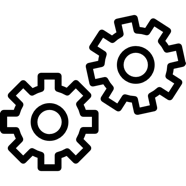 Phone NumberStreet AddressFax NumberCity, State, ZIPEmailWebsiteBILL TOName:Invoice Number:Street:Date Issued:City, State, ZIP:Due Date:Phone:PARTSPARTSPARTSPARTSQuantityPart DescriptionUnit PriceAmountTotal ProductsLABORLABORLABORLABORHourDescription$ / HourAmountTotal LaborSubtotalSales TaxPayment is due within # ___ of days.Payment is due within # ___ of days.TOTALComments or Special Instructions: _____________________________________________________Comments or Special Instructions: _____________________________________________________Comments or Special Instructions: _____________________________________________________Comments or Special Instructions: _____________________________________________________